Об участии в форумеМуниципальное бюджетное учреждение дополнительного профессионального образования «Старооскольский институт развития образования» информирует о том, что Всероссийская общественная организация содействия развитию профессиональной сферы дошкольного образования «Воспитатели России» и Национальный исследовательский институт «Воспитатели России» при поддержке фонда президентских грантов проводят Второй Всероссийский форум «Воспитаем здорового ребенка. Регионы» (далее — форум) и церемонию награждения победителей народного голосования VIII Всероссийского конкурса «Воспитатели России».На форуме будут обсуждаться подходы к воспитанию здорового ребенка в дошкольной образовательной организации и семье.Мероприятие состоится 16 апреля 2021 года на онлайн-площадке «Воспитатели России» на сайте https://vospitateli.org/ и канале Youtube «Воспитатели России».Начало мероприятия: 10-00. Время московское.Для участия в форуме «Воспитаем здорового ребенка» каждому участнику необходимо индивидуально до 14 апреля 2021 г. пройти онлайн-регистрацию на сайте https://vospitateli.org/ - на главной странице сайта необходимо нажать кнопку «Зарегистрироваться на форум» и ввести данные. В регистрационной форме в поле «Примечание» указать наименование органа исполнительной власти субъекта (регионального, муниципального значения), отвечающего за регистрацию.Участие в форуме бесплатное, по итогам работы участники получат подтверждающие сертификаты.Заместитель директораМБУ ДПО «СОИРО»                                    		                    Ю.А. БогомоловаКотенева Надежда Валерьевна(4725) 22-06-47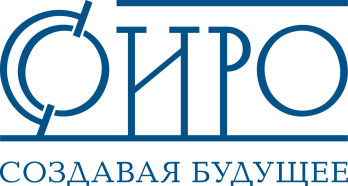 Муниципальное бюджетное
учреждение дополнительного профессионального образования«Старооскольский
институт развития образования»(МБУ ДПО «СОИРО»)309514, Белгородская область, г. Старый Оскол,
ул. Комсомольская, 33/36.Телефон: (4725) 22-06-47. Е-mail: st-iro@mail.ru08 апреля 2021 года № 02-03/506Руководителям образовательных организаций, реализующих образовательные программы дошкольного образования